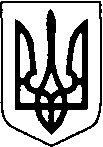 КОВЕЛЬСЬКА МІСЬКА РАДАВИКОНАВЧИЙ КОМІТЕТРІШЕННЯ08.09.2022                                                м. Ковель                                               №  253Про виділення матеріальної допомоги сім’ям учасників АТО і ООСКеруючись ч.6 ст. 59 Закону України «Про місцеве самоврядування в Україні» та відповідно до Програми соціальної підтримки сімей загиблих   військовослужбовців, поранених і зниклих безвісти осіб, які брали участь в АТО і ООС  та  захисті Батьківщини від збройної агресії Російської Федерації проти України на 2022-2024 роки, затвердженої рішенням міської ради  28.07.2022року  № 24/4, розглянувши заяви громадян, які є учасниками АТО і ООС та членів їх сімей, про виділення матеріальної допомоги та акти обстеження їх матеріально-побутових умов, виконавчий комітет ВИРІШИВ:1.Виділити з бюджету Ковельської територіальної громади матеріальну  допомогу громадянам,  як таким, що потрапили в тимчасові матеріальні труднощі:               В розмірі  5000  гривень:Віндюку Артему Володимировичу, вул. ..............             В розмірі 1000 гривень кожному:Мартинюк Любові Віталіївні, вул. ...............;Мартинюку Дмитру Геннадійовичу, вул. ...............             В розмірі  500  гривень:Гарбар Наталії Борисівні,  вул. ..................             2. Фінансовому управлінню (Валентина Романчук) профінансувати кошти в сумі 7500 (Сім тисяч п’ятсот) гривень на розрахунковий рахунок управління соціального захисту населення № UA 028201720344010062000024365, код 03191974, МФО 820172, Держказначейська служба України, м. Київ, Ковельське УДКСУ Волинської області.          3.Територіальному центру соціального обслуговування (надання соціальних послуг) м. Ковеля (Діана Возна) провести виплату зазначеної допомоги.          4. Контроль за виконанням даного рішення покласти на заступника міського голови   Наталію Маленицьку. Міський голова                                                                                   Ігор ЧАЙКА